 gh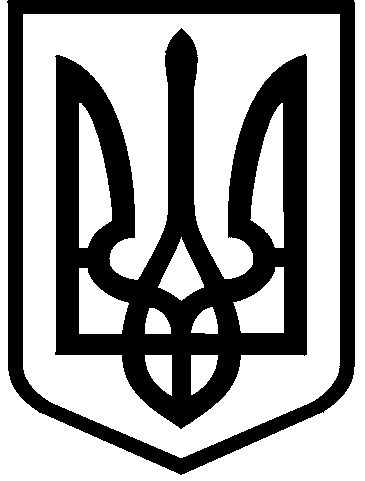 КИЇВСЬКА МІСЬКА РАДАVIII СКЛИКАННЯПОСТІЙНА КОМІСІЯ З ПИТАНЬ РЕГЛАМЕНТУ ТА ДЕПУТАТСЬКОЇ ЕТИКИ 01044, м. Київ, вул. Хрещатик, 36 к. 1014                                                                            тел./факс: (044) 202-72-3404.07.2017                                                                                                          м. КиївПРОТОКОЛ № 44                                           засідання постійної комісіїПрисутні члени комісії:Макаров О.А. – голова комісії; Маслова Н.В. – заступник голови комісії;Опадчий І.М. – секретар комісії;Приходько Н.І. – член комісії.Присутні та запрошені:Боднар М.О. – начальник відділу секретаріату Київради;Боровенко Д.В. – помічник-консультант депутата Київради;Пашинський А.П. – помічник-консультант депутата Київради; Савицька Д.О. – помічник-консультант депутата Київради;Цимбалюк М.Ю. – помічник –консультант депутата Київради;Качмарик Р.В. – помічник-консультант депутата Київради;Кугаткин Ю.С. – представник громадськості.Порядок денний1. Проект рішення Київради «Про годину запитань до Київського міського голови». (реєстраційний номер 08/231-1458/ПР від 12.06.2017).(доповідач Макаров О.А.)2. Депутатське звернення депутата Київради Антонєнка Л.В. від 21.06.2017 № 08/279/08/156-434 щодо можливих порушень під час розгляду та оприлюднення рішення Київради від 23.02.2017 № 950/1954 «Про передачу в оренду нежитлових приміщень комунальної власності територіальної громади міста Києва єдиному претенденту на право оренди». (доповідач Маслова Н.В.)3. Звернення голови постійної комісії Київради з питань містобудування, архітектури та землекористування Міщенка О.Г. від 15.06.2017 № 08/281-1925 щодо можливого порушення депутатом Київради Назаренком В.Е. правил депутатської етики та вимог Регламенту Київради. (доповідач Приходько Н.І.)4. Лист заступника директора Департаменту - начальника управління екології та природних ресурсів Мальованого А.М. від 25.05.2017 № 064-5583 щодо реалізації петиції «Ландшафтний природний парк замість забудови південних Осокорків».(доповідач Макаров О.А.)5. Проект рішення Київради «Про Положення про постійні комісії Київської міської ради». (реєстраційний номер 08/231-984/ПР від 11.04.2017).(доповідач Опадчий І.М.)По першому питанню слухали інформацію Макарова О.А. щодо проекту рішення Київради «Про годину запитань до Київського міського голови». Доповідач повідомив присутніх, що на засіданні комісії № 43 від 20.06.2017 розглядався зазначений проект рішення, метою якого є покращення взаємодії між Київрадою, її виконавчим органом та Київським міським головою. Даний проект рішення дасть змогу підвищити поінформованість населення про стан справ у місті, а також сприятиме підтримці зв’язків між місцевою владою та територіальною громадою м. Києва.За пропозицією Приходько Н.І. та Опадчого І.М. було створено підготовчу групу відповідно до частини третьої статті 30 Регламенту Київради, яка провела засідання 30.06.2017. Члени підготовчої групи усно повідомили про результати роботи підготовчої групи.В обговоренні взяли участь: Макаров О.А., Опадчий І.М., Приходько Н.І., Маслова Н.В., Пашинський А.П.В процесі обговорення Опадчий І.М. зауважив, що даний проект рішення є позитивним рішенням для Київради, однак на його думку, зазначене питання повинно бути врегульовано шляхом внесення відповідних змін до Регламенту Київради, а не окремим проектом рішення. Окрім цього, секретар комісії вважає, що даний проект рішення повинен стосуватись не діяльності Київського міського голови, а виконавчого органу Київради (Київської міської державної адміністрації). Під час обговорення Маслова Н.В. звернула увагу, що в проекті рішення не визначена тематика запитань до Київського міського голови, що може ускладнити процес надання відповідей на конкретно поставлені питання. Окрім цього, на думку заступника голови комісії, в проекті рішення доцільно було б передбачити, що на запитання депутатів відповідає Київський міський голова, а за необхідності його заступники. Маслова Н.В. також запропонувала в пункті 3 проекту рішення слова «не менше однієї години» замінити словами «одна година» та абзац 3 пункту 3 після слів «до Київського міського голови» доповнити словами «не більше 2 хвилин на одне запитання».В процесі обговорення Приходько Н.І. зазначила, що підтримує пропозиції членів комісії та запропонувала додати до пункту 2 проекту рішення абзац наступного змісту: «Під час проведення години запитань до Київського міського голови та першого заступника і заступників голови Київської міської державної адміністрації можуть порушуватись питання лише з визначеної теми. Пропозиція щодо визначення теми години запитань до Київського міського голови та першого заступника і заступників голови Київської міської державної адміністрації щотижня, відведеного для пленарних засідань Київської міської ради, вносять Погоджувальній раді депутатські фракції (депутатські групи).». Окрім цього, Приходько Н.І. запропонувала викласти проект рішення як зміни до статті 34 Регламенту Київради, доповнивши її частиною тринадцятою.Під час обговорення голова комісії зауважив, що пропозицію щодо внесення змін до Регламенту Київради може вносити суб’єкт подання з оформленням порівняльної таблиці відповідно до вимог частини дев’ятої статті 26 Регламенту Київради, однак на даному етапі розгляду проекту рішення це є неможливо та було б свідченням недбайливого ставлення до вимог Регламенту. Окрім цього, проект рішення регулює питання взаємодії Київради з Київським міським головою, а не з головою виконавчого органу. Макаров О.А. додатково повідомив, що метою даного рішення є інформування Київради та територіальної громади про діяльність міського голови та виконавчого органу Київради (Київської міської державної адміністрації), а також налагодження ефективного діалогу між обраними представниками громади –  Київським міським головою та депутатами Київради. Голова комісії також зазначив, що всі члени комісії підтримують ініціативу такого проекту рішення, проте недоцільно вносити правки, які унеможливлюють його прийняття.На голосування було поставлено пропозицію суб’єкта подання Макарова О.А. підтримати проект рішення Київради «Про годину запитань до Київського міського голови» без зауважень. 	Голосували:          «За» - 1; «проти» - 2; «утр.» - 1. Після не прийняття зазначеної пропозиції на голосування було поставлено пропозицію підтримати проект рішення Київради «Про годину запитань до Київського міського голови» з наступними рекомендаціями і зауваженнями:Викласти проект рішення Київради «Про годину запитань до Київського міського голови» як зміни до статті 34 Регламенту Київради.	Голосували:          «За» -3; «проти» - 1; «утр.» - 0. В пункті 3 проекту рішення слова «не менше однієї години» замінити словами «одна година».	Голосували:          «За» -3; «проти» - 0; «утр.» - 1. В абзаці 3 пункту 3 проекту рішення після слів «до Київського міського голови» доповнити словами «не більше 2 хвилин на одне запитання». 	Голосували:          «За» -3; «проти» - 0; «утр.» - 1. 	В пункті 1 проекту рішення після слів «(далі – «година запитань)» доповнити словами «та першого заступника і заступників голови Київської міської державної адміністрації.». 	Голосували:          «За» -3; «проти» - 0; «утр.» - 1. На голосування було поставлено пропозицію Приходько Н.І. щодо доповнення пункту 2 проекту рішення абзацом наступного змісту: «Під час проведення години запитань до Київського міського голови та першого заступника і заступників голови Київської міської державної адміністрації можуть порушуватись питання лише з визначеної теми. Пропозиція щодо визначення теми години запитань до Київського міського голови та першого заступника і заступників голови Київської міської державної адміністрації щотижня, відведеного для пленарних засідань Київської міської ради, вносять Погоджувальній раді депутатські фракції (депутатські групи).».	Голосували:          «За» -2; «проти» - 0; «утр.» - 2. Після цього голова комісії поставив проект рішення «Про годину запитань до Київського міського голови» на голосування в цілому з урахуванням підтриманих рекомендацій і зауважень:викласти проект рішення Київради «Про годину запитань до Київського міського голови» як зміни до статті 34 Регламенту Київради.в пункті 3 проекту рішення слова «не менше однієї години» замінити словами «одна година».в абзаці 3 пункту 3 проекту рішення після слів «до Київського міського голови» доповнити словами «не більше 2 хвилин на одне запитання». в пункті 1 проекту рішення та по тексту після слів «(далі – «година запитань)» доповнити словами «та першого заступника і заступників голови Київської міської державної адміністрації.».	Голосували:          «За» -3; «проти» - 0; «утр.» - 1. По другому питанню слухали інформацію Маслової Н.В. щодо депутатського звернення депутата Київради Антонєнка Л.В. від 21.06.2017 № 08/279/08/156-434 щодо можливих порушень під час розгляду та оприлюднення рішення Київради від 23.02.2017 № 950/1954 «Про передачу в оренду нежитлових приміщень комунальної власності територіальної громади міста Києва єдиному претенденту на право оренди».Доповідач проінформувала, що до постійної комісії Київради з питань регламенту та депутатської етики надійшло звернення депутата Антонєнка Л.В. від 21.06.2017 № 08/279/08/156-434, у якому заявник зазначає, що на пленарному засіданні Київради від 23.02.2017 розглядався проект рішення Київради від 08.07.2016 № 08/231-2896/ПР «Про передачу в оренду нежитлових приміщень комунальної власності територіальної громади міста Києва єдиному претенденту на право оренди». Згідно зі стенограмою пленарного засідання зазначений проект рішення розглядався з правками профільної постійної комісії Київради з питань власності щодо інвестиційних зобов’язань майбутнього орендаря, проте ці рекомендації не стосувались строку, на який укладається договір. Доповідач зазначила, що відповідно до стенограми пленарного засідання під час обговорення проекту рішення депутат Київради Шульга Н.І. внесла пропозицію щодо збільшення строку договору з 2 років 264 днів до 10 років. Суб’єкт подання не заперечував щодо зазначеної пропозиції, однак голова постійної комісії Київради з питань власності зауважив, що строк договору може бути продовжено до 10 років рішенням постійної комісії Київради з питань власності після виконання орендарем передбачених інвестиційних зобов’язань. Після обговорення проект рішення було поставлено головуючим на голосування з правками комісії. За результатами голосування проект рішення був прийнятий в цілому, однак пропозиція депутата Київради Шульги Н.І. на голосування не ставилась. Доповідач зауважила, що згадане рішення Київради було опубліковано в газеті Київради «Хрещатик» від 22.03.2017 № 32 (4945). Згідно з додатком до рішення від 23.02.2017 № 950/1954 ТОВ «КРИСТАЛ ЕДЮКЕЙШЕН ГРУП» передано в оренду нежитловий будинок дошкільного навчального закладу № 220, розташований за адресою вул. Плеханова, 6-А, у Дніпровському районі, строком на 10 років. Разом з тим, згідно з додатком до проекту рішення Київради, зареєстрованим від 08.07.2016 № 08/231-2896/ПР, строк, на який укладається договір оренди становить 2 роки 364 дні.В обговоренні взяли участь: Макаров О.А., Опадчий І.М., Приходько Н.І., Маслова Н.В.В процесі обговорення було зазначено, що за підписом голови постійної комісії Київради з питань регламенту та депутатської етики було надіслано лист заступнику міського голови – секретарю Київради Прокопіву В.В. від 22.06.2017 № 08/295-204 з проханням надати інформацію з приводу зазначеного питання. Окрім цього, було надіслано лист начальнику управління правового забезпечення діяльності Київради Слончаку В.В. від 22.06.2017 № 08/295-205 та лист начальнику управління організаційного та документального забезпечення діяльності Київради Дутці Л.Я. від 22.06.2017 № 08/295-203 з проханням надати письмові пояснення щодо інформації, зазначеної в депутатському зверненні Антонєнка Л.В. Під час обговорення було встановлено, що до постійної комісії Київради надійшов лист заступника міського голови – секретаря Київради Прокопіва В.В. від 30.06.2017 № 225-КР-2345 та лист начальника управління правового забезпечення діяльності Київради Слончака В.В. від 29.06.2017 № 08/230-1601. У вказаних листах повідомляється, що при оформленні рішення Київради було допущено технічну помилку, а саме: помилково зазначено строк, на який укладається договір оренди 10 років, а не 2 роки 364 дні. Окрім цього, як зазначено в наданих поясненнях, питання усунення технічної помилки, допущеної при оформленні рішення Київради, можна вирішити шляхом внесення змін до цього рішення. Разом з тим начальник управління організаційного та документального забезпечення діяльності Київради Дутка Л.Я. додаткової інформації щодо даного питання не надала.Разом з тим, враховуючи, що членам постійної комісії Київради з питань регламенту та депутатської етики необхідно опрацювати витяг з протоколу засідання постійної комісії Київради з питань власності № 56 від 04.07.2017, лист-згоду представника орендаря ТОВ «КРИСТАЛ ЕДЮКЕЙШЕН ГРУП», лист заступника міського голови – секретаря Київради Прокопіва В.В. від 30.06.2017 № 225-КР-2345, лист начальника управління правового забезпечення діяльності Київради Слончака В.В. від 29.06.2017 № 08/230-1601 та проект рішення Київради від 26.06.2017 № 08/231-1542/ПР «Про внесення змін у додаток до рішення Київської міської ради від 23.02.2017 № 950/1954 «Про передачу в оренду нежитлових приміщень комунальної власності територіальної громади міста Києва єдиному претенденту на право оренди», члени комісії прийшли до висновку щодо необхідності перенести розгляд зазначеного питання на інше засідання постійної комісії.Вирішили: 1. Перенести розгляд депутатського звернення депутата Київради Антонєнка Л.В. від 21.06.2017 № 08/279/08/156-434 щодо можливих порушень під час розгляду та оприлюднення рішення Київради від 23.02.2017 № 950/1954 «Про передачу в оренду нежитлових приміщень комунальної власності територіальної громади міста Києва єдиному претенденту на право оренди» на інше засідання постійної комісії.2. Направити депутату Київради Антонєнку Л.В. витяг з протоколу засідання комісії з відповідним супровідним листом.3. Направити заступнику міського голови – секретарю Київради Прокопіву В.В. витяг з протоколу засідання комісії з відповідним супровідним листом. 4. Направити начальнику управління правового забезпечення діяльності Київради Слончаку В.В. витяг з протоколу засідання комісії з відповідним супровідним листом. 5. Направити начальнику управління організаційного та документального забезпечення діяльності Київради витяг з протоколу засідання комісії з відповідним супровідним листом. 	Голосували:        «За» - 4; «проти» - 0; «утр.» - 0. По третьому питанню слухали інформацію Приходько Н.І. про звернення голови постійної комісії Київради з питань містобудування, архітектури та землекористування Міщенка О.Г. від 15.06.2017 № 08/281-1925 щодо можливого порушення депутатом Київради Назаренком В.Е. правил депутатської етики та вимог Регламенту Київради.Доповідач повідомила присутніх, що до постійної комісії Київради з питань регламенту та депутатської етики надійшло звернення голови постійної комісії Київради з питань містобудування, архітектури та землекористування Міщенка О.Г. від 15.06.2017 № 08/281-1925, в якому заявник просить надати правову оцінку діям депутата Київради Назаренка В.Е. під час засідання постійної комісії Київради з питань містобудування, архітектури та землекористування від 30.05.2017 на предмет дотримання депутатом вимог Регламенту Київради та правил депутатської етики.  Доповідач проінформувала, що до постійної комісії Київради з питань регламенту та депутатської етики звернувся голова постійної комісії Київради з питань містобудування, архітектури та землекористування Міщенко О.Г. з проханням перенести розгляд даного звернення у зв’язку з неможливістю бути присутнім на засіданні постійної комісії Київради з питань регламенту та депутатської етики.В обговоренні взяли участь: Макаров О.А., Маслова Н.В., Опадчий І.М., Приходько Н.І.З огляду на зазначене та враховуючи прохання заявника перенести розгляд звернення, члени комісії прийшли до висновку щодо можливості перенести розгляд звернення голови постійної комісії Київради з питань містобудування, архітектури та землекористування Міщенка О.Г. від 15.06.2017 № 08/281-1925 стосовно можливого порушення депутатом Київради Назаренком В.Е. правил депутатської етики та вимог Регламенту Київради на інше засідання постійної комісії. Вирішили:1. Перенести розгляд звернення голови постійної комісії Київради з питань містобудування, архітектури та землекористування Міщенка О.Г. від 15.06.2017 № 08/281-1925 щодо можливого порушення депутатом Київради Назаренком В.Е. правил депутатської етики та вимог Регламенту Київради на інше засідання постійної комісії.2. Направити голові постійної комісії Київради з питань містобудування, архітектури та землекористування Міщенку О.Г. витяг з протоколу засідання комісії з відповідним супровідним листом. 3. Направити депутату Київради Назаренку В.Е. витяг з протоколу засідання комісії з відповідним супровідним листом. 	Голосували:        «За» - 4; «проти» - 0; «утр.» - 0.По четвертому питанню слухали інформацію Макарова О.А. щодо листа заступника директора Департаменту  – начальника управління екології та природних ресурсів Мальованого А.М. від 25.05.2017 № 064-5583 стосовно реалізації петиції «Ландшафтний природний парк замість забудови південних Осокорків».Доповідач повідомив щодо змісту листа заступника директора Департаменту  – начальника управління екології та природних ресурсів Мальованого А.М. від 25.05.2017 № 064-5583.В обговоренні взяли участь: Макаров О.А., Маслова Н.В., Опадчий І.М., Приходько Н.І.В процесі обговорення було зазначено, що на засіданні постійної комісії № 38 від 11.04.2017 розглядалось депутатське звернення депутата Київради Сандалової Г.О. від 22.03.2017 № 08/279/08/169-393 щодо розгляду та реалізації електронної петиції «Ландшафтний природний парк замість забудови південних Осокорків». За результатами розгляду члени комісії вирішили направити Київському міському голові Кличку В.В. лист з проханням взяти на контроль розгляд та реалізацію згаданої електронної петиції.Під час обговорення було зауважено, що лист Мальованого А.М. від 25.05.2017 № 064-5583 надійшов до постійної комісії у зв’язку із опрацюванням в управлінні екології та природніх ресурсів Департаменту міського благоустрою та збереження природного середовища виконавчого органу Київради (КМДА) листа постійної комісії Київради з питань регламенту та депутатської етики на адресу Київського міського голови від 19.04.2017 № 08/295-146. В процесі обговорення члени комісії прийшли до висновку щодо необхідності перенести розгляд даного питання на інше засідання постійної комісії Київради з питань регламенту та депутатської етики.Вирішили: 1. Перенести розгляд листа заступника директора Департаменту  – начальника управління екології та природних ресурсів Мальованого А.М. від 25.05.2017 № 064-5583 стосовно реалізації петиції «Ландшафтний природний парк замість забудови південних Осокорків».2. Направити Київському міському голові Кличку В.В. витяг з протоколу засідання постійної комісії з відповідним супровідним листом.3. Направити заступнику директора Департаменту  – начальнику управління екології та природних ресурсів Мальованому А.М. витяг з протоколу засідання постійної комісії з відповідним супровідним листом.Голосували: «За» - 4; «проти» - 0; «утр.» - 0. По п’ятому питанню слухали інформацію суб’єкта подання Опадчого І.М. щодо проекту рішення Київради «Про Положення про постійні комісії Київської міської ради».Доповідач повідомив щодо суті проекту рішення Київради.В обговоренні взяли участь: Макаров О.А., Маслова Н.В., Опадчий І.М.Під час обговорення було запропоновано створити робочу групу для доопрацювання проекту рішення, до складу якої включити членів постійної комісії Київради з питань регламенту та депутатської етики Приходько Н.І., Маслову Н.В. та Опадчого І.М. Окрім цього, рекомендувати робочій групі залучити до роботи голів постійних комісій Київради, заступника міського голови – секретаря Київради Прокопіва В.В., начальника управління правового забезпечення діяльності Київради Слончака В.В.В процесі обговорення члени комісії прийшли до висновку щодо необхідності створити робочу групу відповідно до пункту 3 частини шостої статті 30 Регламенту Київради. Суб’єкт подання проекту рішення Опадчий І.М. зауважив, що згодний на створення зазначеної робочої групи. Вирішили: 1. За згодою суб’єкта подання Опадчого І.М. створити робочу групу для доопрацювання проекту рішення Київради «Про Положення про постійні комісії Київської міської ради» в наступному складі:депутат Опадчий Ігор Михайлович – голова робочої групи;депутат Маслова Наталія Владиславівна – член робочої групи;депутат Приходько Наталія Ігорівна – член робочої групи.2. Рекомендувати робочій групі залучити до роботи голів постійних комісій Київради, заступника міського голови – секретаря Київради Прокопіва В.В., начальника управління правового забезпечення діяльності Київради Слончака В.В.3. Направити заступнику міського голови – секретарю Київради Прокопіву В.В. витяг з протоколу засідання комісії з відповідним супровідним листом.4. Направити суб’єкту подання, депутату Київради Опадчому І.М. витяг з протоколу засідання постійної комісії з відповідним супровідним листом.5. Направити начальнику управління правового забезпечення діяльності Київради Слончаку В.В. витяг з протоколу засідання комісії з відповідним супровідним листом. 6. Направити головам постійних комісії Київради витяг з протоколу засідання комісії з відповідним супровідним листом. Голосували: «За» - 3; «проти» - 0; «утр.» - 0. 	Голова комісії                                                                	 О. Макаров	  Секретар комісії                                                               І. Опадчий  